RECOMMENDED GUIDELINES AND FORM FOR PETITIONS TOAMEND OEA'S CONSTITUTION AND/OR BYLAWSThese guidelines are designed to assist you as an OEA member when you wish to initiate a proposal to amend the OEA Constitution and Bylaws.A number of people will be pleased to assist you in framing a proposal and preparing the petition for signatures. They include: the floor parliamentarian; the members of the OEA  Constitution  and  Bylaws Committee; the staff consultant to the committee, as well as other staff and officers/members. Incidentally, the Chairperson of the Constitution and Bylaws Committee is a member of the Representative Assembly Referral Committee and may be found on stage during sessions of the Assembly.BACKGROUNDThere are two types of petitions which may be used to propose changes in the OEA Constitution and/or Bylaws:By petition signed by fifty or more certified delegates of the OEA Representative Assembly.By petition signed by one hundred or more active members from at least two local affiliates.11.		CONSTITUTIONAL AMENDMENTS	                                                                                                                A proposed amendment to the Constitution, accompanied by the petition, shall be presented in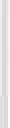 writing to the Constitution and Bylaws Committee. The proposed amendment is read by title tothe Representative Assembly. The proposed amendment is printed in an official publication sent to all members at least 30 days prior to its consideration at the next succeeding Representative Assembly.111.	BYLAWS AMENDMENTSA proposed Bylaws amendment, accompanied by the petition, shall be presented in writing to the Constitution and Bylaws Committee at least 60 days preceding the Representative Assembly. The proposed amendment to the Bylaws must also be printed in an official publication sent to all members at least 30 days prior to its consideration.PETITION FORM TO AMEND THE OEA CONSTITUTION AND/OR BYLAWS(Completed petitions are to be filed with the OEA Constitution and Bylaws Committee)I.	PETITION CONTACT:	(Give name, address, and telephone number of the OEA member whowill serve as contact for follow-up to this petition. The petition contact will be asked to supply a background and rationale statement.)Name: ________________________________	Date submitted: __________________________Address: ______________________________		Date received: ___________________________               ______________________________	Telephone number: ______________________II.	TITLE AND PURPOSE OF AMENDMENT: ________________________________________________________________________________________________________________________________________________________________________________________________________________________________III.	PROPOSED CHANGES IN OEA CONSTITUTIONAL AND/OR BYLAWS LANGUAGE:________________________________________________________________________________________________________________________________________________________________________________________________________________________________________________________________________________________________________________________________________________________________________________________________________________________________________________________________________________________________________________________________________________________________________________________________________________________________________________________________________________________________________________________________________________________________________________________________________________________________________________________________________________________________________________________________IV.	WE, THE UNDERSIGNED (DELEGATES) (ACTIVE MEMBERS), WISH TO AMEND THE OEA CONSTITUTION AND/OR BYLAWS AS STATED ABOVE: (PLEASE WRITE LEGIBLY)NAME	MEMBER ID#	UNIT OF REPRESENTATION__________________________________________________________________________________________________________________________________________________________________________________________________________________________________________________________________________________________________________________________________________________________________________________________________________________________________________________________________________________________________________________________________________________________________________________________________________________________________________________________________________________________________________________________________________________________________________________________________________________________________________________________________________________________________________________________________________________________________________________________________________________________________________________________________________________________________________________________________________________________________________________________________________________________________________________________________________________________________________________________________________________________________________________________________________________________________________________________________________________________________________________________________________________________________________________________________________________________________________________________________________________________________________________________________________________________________________________________________________________________________________________________________________________________________________________________________________________________________________________________________________________________________________________________________________________________________________________________________________________________________________________________________________________________________________________________________________________________________________________________________________________________________________________________________________________________________________________________________________________________________________________________________________________________________________________________________________________________________________________________________________________________________________________________________________________________________________________________________________________________________________________________________________________________________________________________________________________________________________________________________________________________________________________________________________________________________________________________________________________________________________________________________________________________________________________________________________________________________________________________________________________________________________________________________________________________________________________________________________________________________________________________________________________________________________________________________________________________________________________________________________________________________________________________________________________________________________________________________________________________________________________________________________________________________________________________________________________________________________________________________________________________________________________________________________________________________________________________________________________________________________________________________________________________________________________________________________________________________________________________________________________________________________________________________________________________________________________________________________________________________________________________________________________________________________________________________________________________________________________________________________________________________________________________________________________________________________________________________________________________________________________________________________________________________________________________________________________________________________________________________________________________________________________________________________________________________________________________________________________________________________________________________________________________________________________________________________________________________________________________________________________________________________________________________________________________________________________________________________________________________________________________________________________________________________________________________________________________________________________________________________________________________________________________________________________________________________________________________________________________________________________________________________________________________________________________________________________________________________________________________________________________________________________________________________________________________________________________________________________________________________________________________________________________________________________________________________________________________________________________________________________________________________________________________________________________________________________________________________________________________________________________________________________________________________________________________________________________________________________________________________________________________________________________________________________________________________________________________________________________________________________________________________________________________________________________________________________________________________________________________________________________________________________________________________________________________________________________________________________________________________________________________________________________________________________________________________________________________________________________________________________________________________________________________________________________________________________________________________________________________________________________________________________________________________________________________________________________________________________________________________________________________________________________________________________________________________________________________________________________________________________________________________________________________________________________________________________________________________________________________________________________________________________________________________________________________________________________________________________________________________________________________________________________________________________________________________________________________________________________________________________________________________________________________________________________________________________________________________________________________________________________________________________________________________________________________________________________________________________________________________________________________________________________________________________________________________________________________________________________________________________________________________________________________________________________________________________________________________________________________________________________________________________________________________________________________________________________________________________________________________________________________________________________________________________________________________________________________________________________________________________________________________________________________________________________________________________________________________________________________________________________________________________________________________________________________________________________________________________________________________________________________________________________________________________________________________________________________________________________________________________________________________________________________________________________________________________________________________________________________________________________________________________________________________________________________________________________________________________________________________________________________________________________________________________________________________________________________________________________________________________________________________________________________________________________________________________________________________________________________________________________________________________________________________________________________________________________________________________________________________________________________________________________________________________________________________________________________________________________________________________________________________________________________________________________________________________________________________________________________________RECEIPTRECOMMENDED PETITION FORMFOR AMENDING OEA CONSTITUTION AND/OR BYLAWS	I acknowledge receipt of ______________________________________________________petition concerning Article __________________________________________________________and/or Section ___________________________________________________________________	Petition received from (name)___________________________________________________of (local) _________________________________________________________________________Signed_______________________________	Date___________________________________CONSTITUTIONAL AMENDMENTSA proposed amendment to the Constitution, accompanied by the petition, shall be presented in writing to the Constitution and Bylaws· Committee. The proposed amendment is read by title to the Representative Assembly. The proposed amendment is printed in an official publication sent to all members at least 30 days prior to its consideration at the next succeeding Representative Assembly.BYLAWS AMENDMENTSA proposed Bylaws amendment, accompanied by the petition, shall be presented in writing to the Constitution and Bylaws Committee at least 60 days preceding the Representative Assembly. The proposed amendment to the Bylaws must also be printed in an official publication sent to all members at least 30 days prior to its consideration.